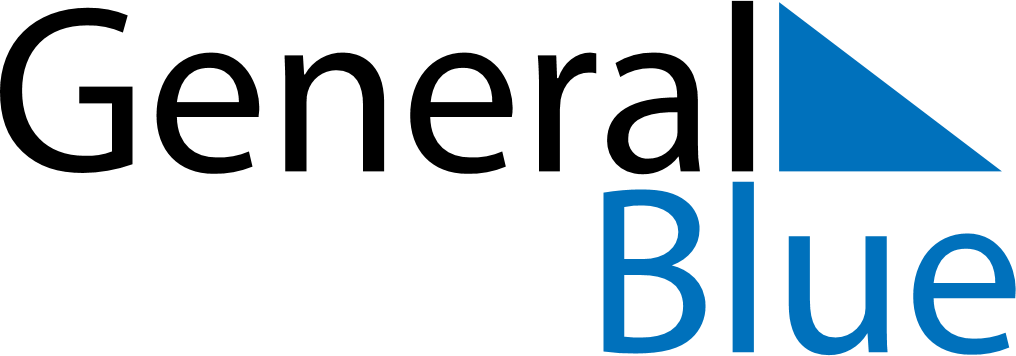 April 2024April 2024April 2024April 2024April 2024April 2024Berowra Heights, New South Wales, AustraliaBerowra Heights, New South Wales, AustraliaBerowra Heights, New South Wales, AustraliaBerowra Heights, New South Wales, AustraliaBerowra Heights, New South Wales, AustraliaBerowra Heights, New South Wales, AustraliaSunday Monday Tuesday Wednesday Thursday Friday Saturday 1 2 3 4 5 6 Sunrise: 7:07 AM Sunset: 6:50 PM Daylight: 11 hours and 43 minutes. Sunrise: 7:08 AM Sunset: 6:49 PM Daylight: 11 hours and 41 minutes. Sunrise: 7:09 AM Sunset: 6:48 PM Daylight: 11 hours and 39 minutes. Sunrise: 7:09 AM Sunset: 6:46 PM Daylight: 11 hours and 37 minutes. Sunrise: 7:10 AM Sunset: 6:45 PM Daylight: 11 hours and 35 minutes. Sunrise: 7:11 AM Sunset: 6:44 PM Daylight: 11 hours and 33 minutes. 7 8 9 10 11 12 13 Sunrise: 6:12 AM Sunset: 5:43 PM Daylight: 11 hours and 30 minutes. Sunrise: 6:12 AM Sunset: 5:41 PM Daylight: 11 hours and 28 minutes. Sunrise: 6:13 AM Sunset: 5:40 PM Daylight: 11 hours and 26 minutes. Sunrise: 6:14 AM Sunset: 5:39 PM Daylight: 11 hours and 24 minutes. Sunrise: 6:15 AM Sunset: 5:37 PM Daylight: 11 hours and 22 minutes. Sunrise: 6:15 AM Sunset: 5:36 PM Daylight: 11 hours and 20 minutes. Sunrise: 6:16 AM Sunset: 5:35 PM Daylight: 11 hours and 18 minutes. 14 15 16 17 18 19 20 Sunrise: 6:17 AM Sunset: 5:34 PM Daylight: 11 hours and 17 minutes. Sunrise: 6:17 AM Sunset: 5:33 PM Daylight: 11 hours and 15 minutes. Sunrise: 6:18 AM Sunset: 5:31 PM Daylight: 11 hours and 13 minutes. Sunrise: 6:19 AM Sunset: 5:30 PM Daylight: 11 hours and 11 minutes. Sunrise: 6:20 AM Sunset: 5:29 PM Daylight: 11 hours and 9 minutes. Sunrise: 6:20 AM Sunset: 5:28 PM Daylight: 11 hours and 7 minutes. Sunrise: 6:21 AM Sunset: 5:27 PM Daylight: 11 hours and 5 minutes. 21 22 23 24 25 26 27 Sunrise: 6:22 AM Sunset: 5:25 PM Daylight: 11 hours and 3 minutes. Sunrise: 6:23 AM Sunset: 5:24 PM Daylight: 11 hours and 1 minute. Sunrise: 6:23 AM Sunset: 5:23 PM Daylight: 10 hours and 59 minutes. Sunrise: 6:24 AM Sunset: 5:22 PM Daylight: 10 hours and 57 minutes. Sunrise: 6:25 AM Sunset: 5:21 PM Daylight: 10 hours and 56 minutes. Sunrise: 6:26 AM Sunset: 5:20 PM Daylight: 10 hours and 54 minutes. Sunrise: 6:26 AM Sunset: 5:19 PM Daylight: 10 hours and 52 minutes. 28 29 30 Sunrise: 6:27 AM Sunset: 5:18 PM Daylight: 10 hours and 50 minutes. Sunrise: 6:28 AM Sunset: 5:17 PM Daylight: 10 hours and 48 minutes. Sunrise: 6:29 AM Sunset: 5:16 PM Daylight: 10 hours and 47 minutes. 